	Общероссийское общественное движение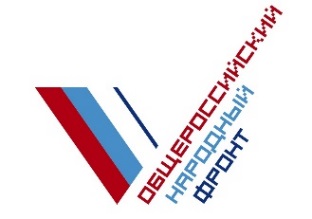 «НАРОДНЫЙ ФРОНТ «ЗА РОССИЮ»	Пресс-релиз	27.09.2018АКТИВИСТЫ НАРОДНОГО ФРОНТА ДОБИВАЮТСЯ ЛИКВИДАЦИИ НЕСАНКЦИОНИРОВАННОЙ СВАЛКИ В НОВОЙ МОСКВЕАктивисты Общероссийского народного фронта в Москве добиваются ликвидации несанкционированной свалки, обнаруженной в поселении Краснопахорское и занесенной на интерактивную карту свалок проекта ОНФ «Генеральная уборка».«На данный момент администрация района уже установила, что территория, на которой обнаружены залежи мусора: строительные материалы, пластиковые пакеты с различными отходами и даже кассовые аппараты, является частной, – рассказал эксперт регионального отделения ОНФ в Москве Виктор Бирюков. – Также известны и компании, устроившие там огромные кучи с хламом. Кроме этого, оказалось, что дорога, где появилась новая свалка, идет к закрытому некоторое время назад мусорному полигону «Малинки», а недобросовестные водители вместо того, чтобы везти мусор на санкционированную свалку, вываливают его там, где придется».По словам Бирюкова, администрация поселения после обращения экспертов ОНФ направила запросы в полицию и прокуратуру, вышла на хозяев этой территории, которые заверили местные власти, что уже объявлен конкурс среди организаций, которые возьмутся за рекультивацию территории и вывоз мусора и до конца ноября территорию очистят. Пока же эксперты ОНФ взяли ситуацию под свой контроль.Это не первая свалка в Троицком и Новомосковском административном округах, ликвидацией которой занимается региональное отделение ОНФ в Москве. Так, в прошлом году после обращения жителей поселения Краснопахорское у домов, рядом с которыми по улице Светлой также была устроена огромная несанкционированная свалка различных отходов производства и потребления (включая автомобильные покрышки, которые лежали прямо на земле, а не на бетонных плитах, как это должно быть по правилам), медицинские отходы (шприцы, ампулы и капельницы с кровью), и последующего вмешательства ОНФ гору мусора удалось ликвидировать. Причем до этого момента местные жители в течение двух лет писали письма и ходили по разным инстанциям, включая местные власти, с просьбой дать оценку экологическим нарушениям у их домов и принять меры по исправлению ситуации, но все было безрезультатно.Сейчас эковолонтеры ОНФ активно сотрудничают с властями города по уборке различных свалок. Однако, по их словам, работу эту нужно вести системно, на уровне законодательства, чтобы свалки, убранные в одном месте, не появлялись в другом.Общероссийский народный фронт (ОНФ) – это общественное движение, созданное в мае 2011 года по инициативе президента РФ Владимира Путина, которое объединяет активных и неравнодушных жителей страны. Лидером движения является Владимир Путин. Главные задачи ОНФ - контроль за исполнением указов и поручений главы государства, борьба с коррупцией и расточительством, неэффективными тратами государственных средств, вопросы повышения качества жизни и защиты прав граждан.Пресс-служба ОНФ